РУССКАЯ ЖИВОПИСЬ ВТОРОЙ ПОЛОВИНЫ XVIII ВЕКА INCLUDEPICTURE  "http://art19.info/images/ekaterina.jpg" \* MERGEFORMATINET 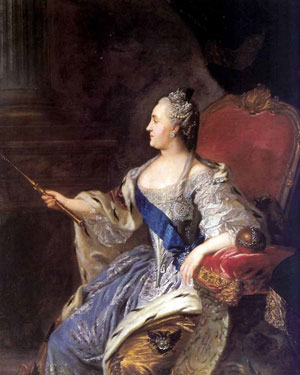 Рокотов Ф.С. Портрет Екатерины IIКлассицизмом (от латинского слова “классикус” – “образцовый”) называют стиль и направление в искусстве 17 начала 19 в., ориентировавшегося на наследие античной культуры как на норму и идеальный образец. Для искусства классицизма характерна тяга к выражению большого общественного содержания, возвышенных, героических нравственных идеалов. Главная тема искусства классицизма – торжество общественных начал над личными, долга над чувством.Во второй половине ХVIII века в русском искусстве формируется стиль классицизм. Своеобразие русского классицизма заключалось в том, что его мастера обращались не только к античности, но и к родной истории, что они стремились к простоте, естественности и человечности. В классицизме нашли свое художественное воплощение идеи абсолютистского государства, пришедшего на смену феодальной раздробленности. Абсолютизм выражал идею твердой власти , пропагандировалась вечность абсолютистского строя.Хотя полной зрелости классицизм достигает в начале ХIХ век, но уже во второй половине ХVIII портретное искусство достигает подлинного расцвета. В это время творят крупнейшие живописцы Ф. Рокотов, Д. Левицкий и В. Боровиковский, создавшие блестящую галерею портретов современников, произведения, полные глубокой мысли, воспевающие красоту и благородство стремлений человека. Эти портреты не только донесли до нас образы многих замечательных людей, но и явились свидетельством высокого артистизма русских художников, их оригинальности, а также зрелости живописно-пластической культуры. Художники умели воссоздавать реальный образ с помощью различных живописных средств: изысканных цветовых оттенков, дополнительных цветов и рефлексов, богатейшей системой многослойного наложения красок.В ряду крупнейших русских портретистов второй половины ХVIII века наиболее своеобразным был Ф. Рокотов. Он уже молодым человеком получил широкую известность как умелый и оригинальный живописец. Его творческое наследие значительно. Рокотов уже в 1760 году ученик Академии художеств, а через три года - ее преподаватель и затем академик. Служба отвлекла художника от творчества, а официальные заказы тяготили. В 1765 году Рокотов покинул Академию художеств и переехал навсегда в Москву. Там начался новый, творческий очень плодотворный период его жизни. Он стал художником просвещенного дворянства в независимой, а порой и вольнодумной Москве. В его произведения отразилось характерное для того времени стремление лучшей, просвещенной части русского дворянства следовать высоким нравственным нормам. Художник любил изображать человека без парадного окружения, не позирующим. Люди в поздних портретах Рокотова становятся более привлекательными в своей интеллектуальности и одухотворенности. Обычно Рокотов использует мягкое освещение и все внимание сосредоточивает на лицах. Люди в его портретах почти всегда чуть-чуть улыбаются, нередко пристально, иногда загадочно глядят на зрителя. Их объединяет нечто общее, какая-то глубокая человечность и душевная теплота. По одухотворенности, живописности, общей изысканности многие портреты Рокотова имеют аналогию в портретной живописи лучших английских мастеров ХVIII века. Когда расцветало творчество Рокотова, началась деятельность другого крупнейшего живописца - Дмитрия Левицкого, создавшего серию правдивых, глубоких по характеристике портретов. Он родился, вероятно, в Киеве и вначале учился изобразительному искусству у своего отца - известного украинского гравера. В 1770 году на выставке в Академии художеств Левицкий выступил с рядом портретов, представ сразу же зрелым и крупным мастером. За один из них - архитектора А. Кокоринова - он был удостоен звания академика. Художник еще опирается на традиции барочного портрета. Вскоре Левицким была создана знаменитая серия портретов смолянок - воспитанниц Смольного института. Выполненная по заказу императрицы Екатерины II она принесла ему подлинную славу. Художник изобразил каждую из воспитанниц этого привилегированного дворянского учебного заведения за любимым занятием, в характерной позе. Левицкий прекрасно передал очарование молодости, счастья юной жизни, разные характеры. Интимные портреты Левицкого эпохи расцвета его творчества, который приходится на 1770-1780-е годы, представляют вершину достижений художника. В Петербурге он написал посетившего русскую столицу французского философа Дени Дидро, нарочито изобразив его в домашнем халате и без парика. Исполнены грации, женственности в своих портретах М. Львова, пустой светской красавицей представляется Урсула Мнишек, расчетливая кокетливость присуща примадонне итальянской комической оперы певице А. Бернуцций. Левицкий по-разному относился к моделям своих портретов: к одним - с теплотой и сочувствием, к другим - как бы безразлично, третьих осуждал. Как и многие русские художники того времени, Левицкий получал за свои портреты намного меньше, чем заезжие иностранные живописцы. Он умер в тяжелой нужде глубоким стариком, до последних дней не оставляя кисти.http://ivan-gallery.io.ua/s191691/russkaya_jivopis_vtoroy_poloviny_xviii_veka